尤溪一中2022—2023学年高二下历史校本作业（八）高二历史备课组一、选择题：本题共24小题，每小题2分，共48分。在每个小题给出的四个选项中，只有一项是符合题目要求的。1．西周时期，统治者把上帝视为至高无上的主宰者，而呼之为“天”，周王则为受天之命而王天下的“天子”。同时，统治者也强调人事的重要性，提出“顺乎天而应乎民”的观点，就是既要顺从天意，又要适应人心，天子既要“敬天”，又要“保民”，才能维护“天命”。这种思想（　　）A．要求统治者加强自我克制           B．催生了朴素唯物主义萌芽C．表明统治者放松约束民众           D．成为维系宗法分封的纽带2．春秋战国时期各家学派针对当时的现实问题，提出了自己的主张。孔子提出人人都应该“见贤思齐焉，见不贤而内自省也”，墨子认为“夫尚贤者，政之本也”，孟子主张“尊贤使能，俊杰在位”。当时这些主张（　　）A．形成了以天下为己任的家国情怀     B．掀起人才使用革故鼎新的大变革C．培育了自强不息的高尚精神境界     D．体现了崇德向善的积极社会风尚3．魏晋风度指在魏晋玄学的影响下，形成的一种人生观：在人格上追求独立、自由，反对礼教，追求隐逸；在交往中喜好清谈；喜好服食药、酒；在服饰上追求洒脱。影响魏晋风度形成的主要因素是（　　）A．商品经济发展  B．社会政治环境   C．儒学地位动摇  D．士人群体扩大4．中国茶文化成“学”。自唐代陆羽《茶经》始，从茶的产地到茶的生产、效用、品饮、器具，再到茶的史料、当时的茶叶地理等等，收集、阐释之全达到了前所未有的广度和深度。至宋代，著茶书之风愈盛，远超唐代。上述现象的出现（　　）A．推动了农业生产方式的变革         B．扩大了政府的财政收入来源C．反映出区域间贸易发展不平衡       D．得益于农产品商品化程度提高5．19世纪末20世纪初，康有为强调国人应重视文物搜集，“以考进化之据”，“以证吾国之文明”。20世纪20年代以后，学术界进行了一系列考古发掘，推翻了西方学者“中国文化西来说”的谬论。这深刻反映了近代我国文物观念（　　）A．强调文物的搜集研究与保护         B．倡导民众与文物近距离接触C．促进国人民主意识开始觉醒         D．注重文化自信关注国家命运6．日本学者西嶋定生对汉文化圈界定：“‘东亚世界’是以中国文明的发生及发展为基轴而形成的……构成这个历史的文化圈，即‘东亚世界’的诸要素，大略可归纳为一、汉字文化，二、儒教，三、律令制，四、佛教等四项……因而共通性并非抹杀民族特质，相反是民族性的特质以中国文明为媒体从而具备了共通性。”该学者意在强调（　　）A．汉字文化是维系汉文化圈的精神纽带 B．汉文化的正统地位C．周边民族、国家具有共同的文化认同 D．汉文化对周边国家文化的发展7．《汉谟拉比法典》中写道：“要让正义之光照耀大地，消灭一切罪与恶，使强者不能压迫弱者。”它有两个著名原则，即“以眼还眼，以牙还牙”和“让买方小心提防”。这体现了《汉谟拉比法典》（　　）A．延续罗马自然法的精神             B．具有广泛的适用性C．蕴含正义和公平的理念             D．注重保护私人利益8．古代埃及历法是目前所知的人类历史上第一部太阳历，该历法以尼罗河水开始泛滥作为一年的开始，根据尼罗河水的涨落分一年为泛滥季、播种季和收割季3季，每季4个月，每月30天，年终加5天节日，一共365天。据此可知古代埃及（　　）A．对天文历法有了科学认知           B．生产力水平取得了较大提高C．农业具有举足轻重的地位           D．对水利工程的作用认识不足9．古希腊自然哲学家一改古希腊神话把握世界的传统方法，开始用经验观察和理性思维的方式把握世界，他们开始讨论“世界的本原是什么”的问题，并试图用“水本原说”“无定本原说”“气本原说”“数本原说”“火本原说”等来解释整个世界。这种研究方式（　　）A．科学解释了世界的本原问题         B．推动了哲学研究的转向C．推动了近代自然科学的兴起         D．摆脱了宗教思想的桎梏10．有学者说：“罗马法学家的力量不仅仅在于他们有能力在前所未有的规模和复杂程度上创建和操纵这些抽象原则，而且在于他们清楚地觉察到社会生活和贸易的需要，注意到如何采用最简单的立法取得所希冀的实际结果。”该学者意在（　　）A．说明罗马法顺应社会经济的发展     B．称颂罗马法体系的成熟与完善C．赞扬罗马法学家注重实践的精神     D．强调法学家促进罗马法的发达11．公元800年，查理把教皇利奥三世送回罗马，将反对教皇的贵族处以重刑。作为回报，教皇利奥三世为其加冕，并高声祝贺说：“上帝为查理皇帝加冕，这位伟大的和带来和平的罗马人皇帝，万寿无疆和永远胜利。”这说明（　　）A．基督教会的权力和权威从此衰弱     B．查理大帝成为西罗马帝国的皇帝C．世俗王权加强推动民族国家形成     D．世俗王权和教会权力的并立合作12．在地中海世界漫长的中古时期，拜占庭文化以特殊的方式对古希腊罗马文化进行保护，为这份珍贵的文化遗产披上基督教的外衣，并将其中诸多内容融合到拜占庭生活方式中。这说明拜占庭文化（　　）A．推动了世界贸易中心的转移         B．融合了多元文化因素C．深受俄罗斯文化因素的影响         D．渗透了东方专制文化13．据朝鲜半岛的官修正史《三国史记》记载，新罗一个叫子玉的人被提拔做官，被人质疑其出身较低，无法胜任这个职位。有人告诉国君：“（子玉）虽不以文籍出身，曾入大唐为学生，不亦可用耶？”子玉终得重用。这反映出新罗（　　）A．政治制度存在缺陷                 B．学习唐朝选官制度C．深受儒家文化影响                 D．国君心慕中华文化14．有学者认为：“古代印度的思维和我们极为不同，他们不记历史，不重书写，他是口传神话和故事的海洋，却是文字记载历史的荒漠。整个印度中世纪史主要是靠中国的求法僧法显等人的记载照亮的。他的塔、石柱、石窟等文学艺术表现形式和内容，以及各民族的风俗习惯，都渗透着因果思想的影响。”该学者旨在说明（　　）A．他的记载仅照亮了印度的文学艺术       B．整个印度中世纪史是由中国求法僧记载C．古代印度文化带有浓郁的宗教色彩       D．古代印度文明呈现多样性和包容性特征15．从迄今为止的发掘来看，阿兹特克雕刻艺术中成就最高的是帝国用于祭祀和纪念重大历史事件的大型雕刻，它们借助巨大的规模、繁缛的象征图案、骚动的生命力和狂热的宗教感情产生一种深沉的、震慑人心的感染力。这种艺术风格的形成缘于（　　）A．政教合一的体制环境               B．高度发达的生产力C．对外扩张的好战心理               D．高超的艺术审美能力16．20世纪中后期，西方学者通过更细致研究，不仅发现后起的希腊罗马文明受到古代东方的影响，进而提出“东方化时代”的概念，而且注意到古代埃及与古代两河流域之间的相互交流和影响，进而提出“地中海共同体”的概念。由此可以看出（　　）A．经济交流是文明交流的桥梁         B．地中海地区文明具有同源性C．古代文明之间交往交流互鉴         D．古代世界文明发展的多元性17．清朝初期，政府曾允许关内人民去东北垦荒。但康熙年间，当局以会破坏“龙脉风水”为由，禁止关内人民迁移东北。但河北、山西、山东等省的民众仍然越过封锁，到东北地区寻找生活的出路。这一举动（　　）A．引起了社会人口的膨胀             B．加剧了清朝统治的危机C．促进了土地资源的开发             D．改变了东北的经济结构18．日耳曼人迁徙过程中建立的诸多王国可以推知，日耳曼人的迁徙（　　）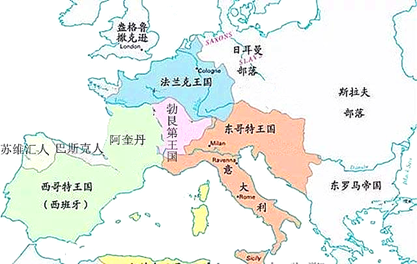 A．征服地区统称“希腊化世界”       B．促使了西罗马帝国的兴盛C．促进区域文化的碰撞与交融         D．把地中海变成罗马的内海19．观察下图。依据图中信息可以推知（　　）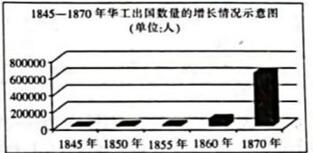 A．清政府积极组织华工出国           B．华工出国逐步合法化C．清朝海关破坏进一步加剧           D．资本输出逐渐主体化20．19世纪60年代上海租界人口增加20万一度达到70余万，而从1936年到1942年，上海租界人口激增78万人，1945年到1949年初，上海人口更是从330万增加到540万，在短短三年时间里净增208万人。上海人口激增的原因是（　　）A．国民经济建设运动的助力           B．民族危机加深与时局紧张C．民族资本主义的快速发展           D．通商口岸加快城市化进程21．二战后，拉丁裔移民在美国人口中占比较高，如迈阿密州的居民中四分之三的人在日常生活中使用西班牙语；美国前总统比尔·克林顿曾说：“我非常希望我是美国历史上最后一个不会说西班牙语的总统。”由此可知，大量移民涌入美国（　　）A．导致美国调整官方语言             B．激化了美国的种族矛盾C．迫使政府改革选举制度             D．促进了多元文化的交融22．下表所示为1945年和2019年联合国难民署和欧洲部分国家统计局公布的难民来源排名情况。对此解读正确的是（　　）A．联合国的难民政策成效显著    B．两极格局瓦解后中东地区难民问题较为突出C．世界范围内的战争威胁增大    D．霸权主义始终是造成难民问题的最主要因素23．据考古发现，蒙元时期，在乌兰察布（内蒙古地区）明水元墓中，出土有纳失石（波斯语）辫线锦袍及绣有狮身人面像的刺绣图案；在赤峰地区发现元代伊斯兰教墓石和景教徒瓷质墓碑；在乌盟四子王旗发现元代驿站遗址和巨型敖包。这些考古发现可以用来佐证（　　）A．农耕文化与游牧文化之间的经济交流 B．丝绸之路兴衰与统治政策无关C．草原丝绸之路促进了中外文化的交流 D．海上丝绸之路贸易范围的广泛24．论及茶马贸易，《明史·食货志》中记载：“诸茶场地设茶客司，定税额，陕西二万六千斤有奇，四川一百万斤……行茶之地五千余里。山后归德诸州，西方诸部落。无不以马售者。”以下选项不能从中得出的是（　　）A．设有专门的人员进行管理           B．促进了区域间的经贸往来C．扩大了国家财政收入来源           D．该贸易本质上是贡赐贸易二、非选择题：共52分，25题12分，26题16分，27题12分，28题12分。25．阅读材料，完成下列要求。（14分）材料一在宋代中国与亚洲海洋各国的共同推动下，南海、印度洋沿岸地区、东北亚之间有了稳定而密切的贸易联系，有学者称之为南海贸易体系。在这个体系中，中国的丝绸和瓷器是世界市场需求最大的商品，同时中国也是东南亚、南亚香料的主要消费者。高丽、交趾等国积极吸纳宋代中国在文官政治、科举制度、州县学等诸多方面的新变化，完善本国制度。——摘编自黄纯艳《宋代东亚秩序与海上丝路研究》材料二13世纪，世界已经通过大城市的连结形成了一个体系。这个世界体系包括西欧、地中海、欧亚大草原、埃及—红海、中东波斯湾、阿拉伯海—西印度洋、东印度洋—东南亚、中国南洋等八个亚体系，它们相互交叠构成了一个整体。13世纪，整体的贸易模式包括一些力量相对平衡的参加者，没有唯一的参加者统治整个世界体系。生产组织、资本投资、金融和货币机制等在东方有了高度的发展，然后通过东西方贸易传到了意大利。——摘编自【美】阿布—卢格霍德《欧洲霸权之前：1250—1350年的世界体系》（1）根据材料一并结合所学知识，概括宋代南海贸易体系形成的原因，并简述其意义。（8分）（2）根据材料二并结合所学知识，概括13世纪“世界体系”的特点。（4分）26．阅读材料，完成下列要求。（16分）材料一公元前18世纪王公元前15世纪，是印欧游牧民族的第一次大迁徙。这次大迁徙使得除中国以外的三大古文明受到了冲击并开始走向衰落，也使得古代文明之间进行了融合。……印欧人的第二次大迁徙因公元3世纪起匈奴人的西进而引发，难民们冲破罗马帝国边境，并最终导致了西罗马帝国全线崩溃……占领西罗马帝国崩溃后的广裹领土，各自据地为王。——蓝琪《印欧人种的第二次迁徙对世界历史的影响》材料二16世纪以来世界人口的主要迁移方向示意图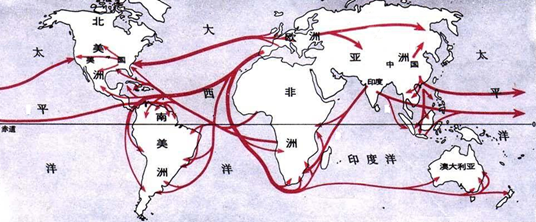 ——钱乘旦《不平衡发展：20世纪历史与现代化》材料三从1500年至1763年的近代初期，欧洲人的发现不仅导致新的全球性视野，还导致新的全球性种族分布。种族组成方面的重大变化之一是向南北美洲的大批移民，来自欧洲和非洲的大规模迁移把南北美洲改变成世界上种族成分最混杂的地区。第一次工业革命使欧洲人口猛增，这使得欧洲人在18和19世纪大批移居西伯利亚和美洲人烟稀少的地区成为可能。今天，类似的移民潮正在出现，不过是反方向的——从不发达地区向发达地区。现在，第三世界的人口增长率是发达世界的两倍，绝大多数是青年人。在第二次世界大战后的繁荣期里，大量涌向发达国家。在美国，人口调查局1995年的一份调查透露，8．7%的人口（即2260万人）是在美国以外的地方出生的。——摘编自【美】斯塔夫里阿诺斯《全球通史》（1）根据材料一并结合所学知识，简述印欧人两次大迁徙分别对亚欧主要区域文化的影响。（4分）（2）根据材料二，概括指出16世纪以来世界人口的主要迁移方向，并结合所学知简析其产生的影响。（8分）（3）根据材料三并结合所学知识，概括指出影响近现代移民美洲的历史性因素。（4分）27．阅读材料，完成下列要求。（12分）材料表2 关于中华民族精神的具体内涵，学术界有以下的认识——摘编自俞祖华、赵慧峰《中华民族精神问题研究述评》围绕“中华民族精神的内涵”，从材料中任选一种看法，结合中国古代史，举出两条与中华民族精神内涵密切相关的重要史实，并加以阐释。（要求：①写出中华民族精神的内涵和与其对应的史实；②阐释须包含所举史实的历史依据以及对该史实的评价；③紧扣主题，持论有据，论证充分，逻辑清晰）28．（14分）阅读下列材料，回答问题。材料一中华茶文化发展史上有着“兴于唐、盛于宋”之说。北宋首倡“茶德”，赋茶以德喻人德，赋茶以性喻人性，以茶的生命过程比喻人生，这深刻体现了茶道与人道的统一，人与自然的和谐统一。将饮茶、品茶融入到儒家思想中去，赋茶以教化功能。同时，人们注重以茶待客、以茶赠友、以茶孝亲，这些都是以敬茶之礼，扬天人之德，彰心灵之美。——摘编自陈永昊《论宋代茶文化的历史贡献和当代价值》材料二17、 18世纪欧洲大陆掀起的一股“中国热”。这股“中国热”从思想领域延伸为对中国的器物和品饮文化的追求。中国精美贵重的丝绸与器物是普通老百姓消费不起的，但宫廷贵族追捧的饮茶之风在民间普及开来，英国社会一改酗酒的靡靡之风，开创一股文明绅士的饮茶风尚。中国茶所传递的精致典雅的东方美学和美容养颜的功效为西方女性所推崇，宫廷茶会和下午茶让贵族千金和劳动群众都有了饮茶社交的机会。——摘编自盛敏《近代中国茶文化向西欧的传播与中西文化交流》（1）根据材料一，归纳宋代茶文化的基本理念。（6分）（2）根据材料二并结合所学知识，分析中国茶文化在英国传播的影响。（6分）尤溪一中2022—2023学年高二下历史校本作业（八）答案一、选择题：本题共24小题，每小题2分，共48分。每小题只有一个选项符合题目要求。二、非选择题：共52分，25题12分，26题16分，27题12分，28题12分。25．【答案】（14分）（1）原因：陆上丝绸之路的重要性下降，海上丝绸之路的影响增强；各国政府共同推动海外贸易；各地区的经济有一定互补性；航海造船技术进步。（每点2分，答出2点得4分）意义：促进了南海贸易体系内各地区的经济文化交流，扩大了中华文化对世界的影响；为明清时期朝贡贸易体系的形成提供了条件。（每点2分，答出2点得4分）（2）空间范围较广，但局限在亚欧非三个大洲；各地区力量相对均衡，未出现绝对的强权；东西方发展不平衡。（每点2分，答出2点得4分）26．【答案】（14分）（1）影响：第一次大迁徙形成了赫梯人（波斯人、希腊人、雅利安人）等众多古文明，促进了亚欧早期区域文化发展；第二次大迁徙中一些新国家先后崛起，各区域文化发生了变化和转型。（4分）（2）方向：欧洲非洲人向美洲迁移；中国人向美洲和东南亚迁移；印度人向非洲、东南亚和美洲迁移等。（任二点，4分）影响：加速了资本主义生产方式（文明）在世界范围的传播；促进了落后地区的开发与进步；促进了不同文明的交流与融合；推动了世界经济全球化进程；改变了世界各区域的人口结构。（任二点，4分）（3）因素：新航路的开辟；近代欧洲殖民扩张和掠夺；美洲的发展；人类技术革命不断发展；经济全球化。（任二点，4分）27．【答案】答案示例：论题：“自强不息”和“厚德载物”是中华民族精神的核心。（2分）阐释：中华民族自古以来就有自强不息的民族精神。先秦时期，周武王讨伐暴虐的商纣王；秦王嬴政积数代君主之功业，顺应历史发展潮流，完成国家统一；孔子周游列国宣传自己的“仁”“礼”的主张，都体现了自强不息精神。明清时期，郑成功收复台湾、康熙帝反击沙俄，都体现了意志坚强、奋斗不止的自强不息精神，为统一的多民族封建国家的巩固作出了贡献。厚德载物的精神，在治国之道上，表现为善于听取、正确对待不同意见。如唐太宗李世民善于纳谏，容纳与自己政见有分歧的人和不同政治势力。在文化价值观上，表现为以宽容的精神对待域内各种文化和外来文化。佛教传入后，逐渐融合为中华文化的一部分；明末西学东渐，亦曾受到中国知识分子重视，对中国古代文化发展起到了积极推动作用。（9分）总之，自强不息、厚德载物的精神根植于中国传统文化之中，展现了中华民族特有精神面貌和心理品质的内涵。（1分）（示例仅供参考，如有其他答案，只要符合题目要求，言之成理也可）28．【答案】（12分）（1）（6分）基本理念：重教崇德，天人合一，人伦和谐。（2）（6分）影响：改变饮食习惯，丰富物质生活；改变了社会风气；促进中英文化的交流发展；推动中英茶叶贸易，促进世界市场的发展。（每点2分）允许，谢绝转载。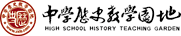 1945年难民主要来源国1945年难民主要来源国1945年难民主要来源国2019年难民主要来源国2019年难民主要来源国2019年难民主要来源国国家（地区）数量（万人）占国际难民比例（％）国家（地区）数量（万人）占国际难民比例（％）苏联72013.8叙利亚6709.4法国4208.1阿富汗2703.8波兰2705.2南苏丹2303.2学者认识张岱年自强不息、厚德载物张岂之“人文”精神、“自然”精神、“会通”精神方立天重德精神、务实精神、自强精神、宽容精神、爱国精神刘刚纪理性精神、自由精神、务实精神、应变精神、姜汝真人本精神、自强不息、和为贵、爱国精神、大一统思想题号12345678910答案ABBDDCCCBC题号11121314151617181920答案DBCCACCCBB题号21222324答案DBCD